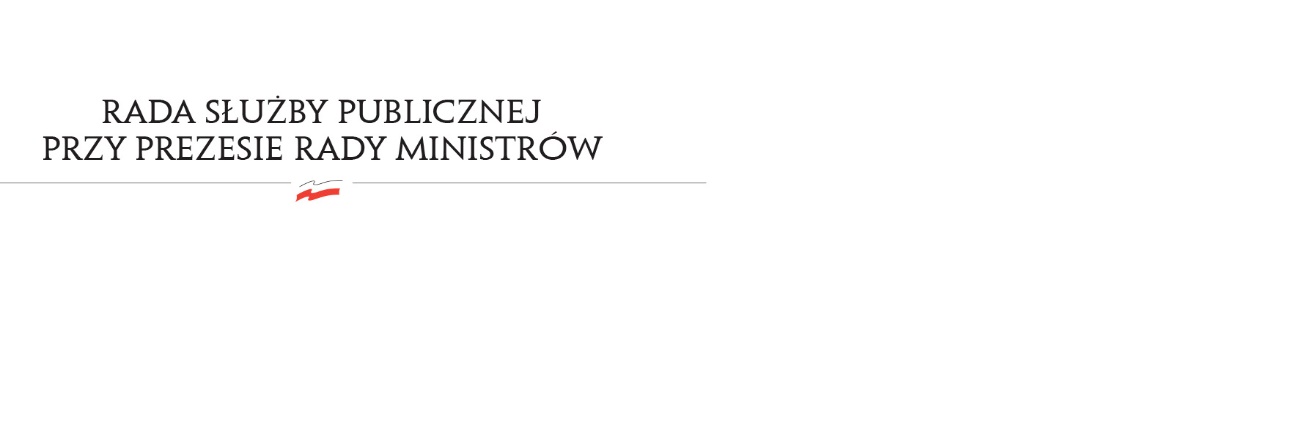 DSC.WKO.6412.1.2024	                                                                                                            Uchwała nr 33Rady Służby Publicznej  z dnia 25 stycznia 2024 r.w sprawie: projektu rozporządzenia Prezesa Rady Ministrów zmieniającego rozporządzenie 
w sprawie sposobu przeprowadzania postępowania kwalifikacyjnego w służbie cywilnejRada Służby Publicznej pozytywnie opiniuje projekt rozporządzenia Prezesa Rady Ministrów zmieniającego rozporządzenie w sprawie sposobu przeprowadzania postępowania kwalifikacyjnego w służbie cywilnej.